UNDERGRADUATE CURRICULUM COMMITTEE (UCC)
PROPOSAL FORM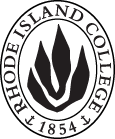 Cover page 	scroll over blue text to see further important instructions: please read.N.B. DO NOT USE HIGHLIGHT, please DELETE THE WORDS THAT DO NOT APPLY TO YOUR PROPOSALALL numbers in section (A) need to be completed, including the impact ones.B.  NEW OR REVISED COURSES  DO NOT use highlight. Delete this whole page if the proposal does not include a new or revised course.D. SignaturesChanges that affect General Education in any way MUST be approved by ALL Deans and COGE Chair.Changes that directly impact more than one department/program MUST have the signatures of all relevant department chairs, program directors, and relevant dean (e.g. when creating/revising a program using courses from other departments/programs). Check UCC manual 4.2 for further guidelines on whether the signatures need to be approval or acknowledgement.Proposals that do not have appropriate approval signatures will not be considered. Type in name of person signing and their position/affiliation.Send electronic files of this proposal and accompanying catalog copy to curriculum@ric.edu and a printed or electronic signature copy of this form to the current Chair of UCC. Check UCC website for due dates.D.1. Approvals:   required from programs/departments/deans who originate the proposal.  may include multiple departments, e.g., for joint/interdisciplinary prOposals. A.1. Course or programHPE 409 – Adapted Physical educationHPE 409 – Adapted Physical educationHPE 409 – Adapted Physical educationHPE 409 – Adapted Physical educationReplacing A.2. Proposal typeCourse:  revision  Course:  revision  Course:  revision  Course:  revision  A.3. OriginatorKaren CastagnoHealth & Physical EducationA.4. Context and Rationale HPE 409 is a required course in the Physical Education Major.  Due to the changes in the FSEHD redesign, the Special Education course that had been used as a prerequisite has changed. Therefore, a prerequisite statement change is needed. HPE 409 is a required course in the Physical Education Major.  Due to the changes in the FSEHD redesign, the Special Education course that had been used as a prerequisite has changed. Therefore, a prerequisite statement change is needed. HPE 409 is a required course in the Physical Education Major.  Due to the changes in the FSEHD redesign, the Special Education course that had been used as a prerequisite has changed. Therefore, a prerequisite statement change is needed. HPE 409 is a required course in the Physical Education Major.  Due to the changes in the FSEHD redesign, the Special Education course that had been used as a prerequisite has changed. Therefore, a prerequisite statement change is needed. HPE 409 is a required course in the Physical Education Major.  Due to the changes in the FSEHD redesign, the Special Education course that had been used as a prerequisite has changed. Therefore, a prerequisite statement change is needed. A.5. Student impactEnsure they take the right prerequisite. Ensure they take the right prerequisite. Ensure they take the right prerequisite. Ensure they take the right prerequisite. Ensure they take the right prerequisite. A.6. Impact on other programs NoneNoneNoneNoneNoneA.7. Resource impactFaculty PT & FT: NoneNoneNoneNoneA.7. Resource impactLibrary:NoneNoneNoneNoneA.7. Resource impactTechnologyNoneNoneNoneNoneA.7. Resource impactFacilities:NoneNoneNoneNoneA.8. Semester effectiveFall 2019 A.9. Rationale if sooner than next Fall A.9. Rationale if sooner than next FallOld (for revisions only)Only include information that is being revised, otherwise leave blank (delete provided examples that do not apply)NewExamples are provided for guidance, delete the ones that do not applyB.1. Course prefix and number B.2. Cross listing number if anyB.3. Course title B.4. Course description B.5. Prerequisite(s)SPED 433 and concurrent enrollment in or completion of HPE 413 or HPE 414.SPED 333 and concurrent enrollment in or completion of HPE 413 or HPE 414.B.6. OfferedB.7. Contact hours B.8. Credit hoursB.9. Justify differences if anyB.10. Grading system B.11. Instructional methodsB.12.CategoriesB.13. Is this an Honors course?noB.14. General EducationN.B. Connections must include at least 50% Standard Classroom instruction.noB.15. How will student performance be evaluated?B.16. Redundancy statementB. 17. Other changes, if anyB.18. Course learning outcomes: List each one in a separate rowProfessional Org.Standard(s), if relevantHow will each outcome be measured?NamePosition/affiliationSignatureDateGerri August and /or Julie HorwitzDean FSEHD Robin Kirkwood AuldChair of HPEYing Hui-MichaelChair of SPED